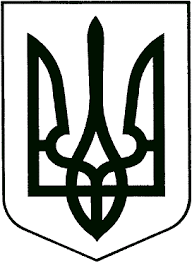 ВИКОНАВЧИЙ КОМІТЕТЗВЯГЕЛЬСЬКОЇ МІСЬКОЇ РАДИРІШЕННЯ26.04.2023										№ 741Про оренду майна комунальної власності Керуючись підпунктом 1 пункту а статті 29, підпунктом 1 пункту а статті 30, статтею 40 Закону України «Про місцеве самоврядування в Україні», Законом України «Про оренду державного та комунального майна»,  постановою Кабінету Міністрів України від 03.06.2020 № 483 «Деякі питання оренди державного та комунального майна», рішенням міської ради від 10.09.2020  № 1010 «Про деякі питання оренди майна комунальної власності Новоград-Волинської міської  територіальної громади», враховуючи листи КНП «Обласний протитуберкульозний диспансер» Житомирської обласної ради від 05.04.2023 
№ 498, гімназії №10 міської ради від 13.04.2023 №40, виконавчий комітет міської ради	ВИРІШИВ: Припинити дію договору оренди нерухомого майна від 01 грудня 2021 року № 10, укладеного між комунальним некомерційним підприємством «Звягельська багатопрофільна лікарня» міської ради та комунальним некомерційним підприємством «Обласний протитуберкульозний диспансер» Житомирської обласної ради, за згодою сторін (вул. Наталії Оржевської, 13, площа 114,9 кв.м).Включити до Переліку першого типу частину нежитлового приміщення (спортивного залу) загальною площею 287,1 кв.м на вул. Сагайдачного 
Гетьмана, 215.Затвердити текст оголошення про проведення аукціону з передачі в оренду вищезазначеного майна, що додається, та розмістити його в електронній торговій системі.4. Контроль за виконанням цього рішення покласти на заступника міського голови Якубова В.О.Міський голова                                                                                Микола БОРОВЕЦЬЗАТВЕРДЖЕНОрішенням виконавчого
комітету міської ради                                                                                                     від                     №   ОГОЛОШЕННЯпро проведення аукціонуз передачі в оренду частини нежитлового приміщення спортивного залу Гімназії № 10 Звягельської міської ради, площею 287,1 кв.м., що знаходиться за адресою: Україна, 11706, Житомирська область, Звягельський район, місто Звягель, 
вул. Сагайдачного Гетьмана, будинок 215.Керуючий справами виконавчого комітету міської ради                                                    Олександр ДОЛЯ                                                          Назва аукціонуАукціон з передачі в оренду частини нежитлового приміщення (спортивного залу) Гімназії № 10 Звягельської міської ради, площею 287,1 кв.м., що знаходиться за адресою: Україна, 11706, Житомирська область, Звягельський район, місто Звягель, вул. Сагайдачного Гетьмана, будинок 215.Аукціон з передачі в оренду частини нежитлового приміщення (спортивного залу) Гімназії № 10 Звягельської міської ради, площею 287,1 кв.м., що знаходиться за адресою: Україна, 11706, Житомирська область, Звягельський район, місто Звягель, вул. Сагайдачного Гетьмана, будинок 215.Повне найменування та адреса орендодавцяВиконавчий комітет Звягельської  міської радиКод ЄДРПОУ 04053571Місце знаходження: вул. Шевченка, 16, 
м. Звягель,11700Тел. 04141-3-54-42Е-mail: NvOTGvikonkom@ukr.netВиконавчий комітет Звягельської  міської радиКод ЄДРПОУ 04053571Місце знаходження: вул. Шевченка, 16, 
м. Звягель,11700Тел. 04141-3-54-42Е-mail: NvOTGvikonkom@ukr.netПовне найменування та адреса балансоутримувачаГімназія № 10 Звягельської міської радиКод ЄДРПОУ 22051133; 11706, Житомирська обл., Звягельський район, місто Звягель,  вул. Сагайдачного Гетьмана, 215, Тел. 04141-3-74-55Е-mail: school10nv@ukr.netГімназія № 10 Звягельської міської радиКод ЄДРПОУ 22051133; 11706, Житомирська обл., Звягельський район, місто Звягель,  вул. Сагайдачного Гетьмана, 215, Тел. 04141-3-74-55Е-mail: school10nv@ukr.netІнформація про об’єкт орендиЧастина нежитлового приміщення (спортивний зал) Гімназії № 10 Звягельської міської ради, загальною площею 287,1 кв.м., розташоване в приміщені гімназії, що знаходиться за адресою: Житомирська обл. 11706, Звягельський район,  місто Звягель, вул. Сагайдачного Гетьмана, 215  Частина нежитлового приміщення (спортивний зал) Гімназії № 10 Звягельської міської ради, загальною площею 287,1 кв.м., розташоване в приміщені гімназії, що знаходиться за адресою: Житомирська обл. 11706, Звягельський район,  місто Звягель, вул. Сагайдачного Гетьмана, 215  Тип перелікуПершийПершийВартість об'єкта орендиЗгідно п.6 Постанови КМУ від 27 травня 2022 року №634: На період воєнного стану вартість об’єкта оренди є його балансова вартість станом на останнє число місяця, який передує даті подання заяви про оренду державного чи комунального майна. Згідно п.6 Постанови КМУ від 27 травня 2022 року №634: На період воєнного стану вартість об’єкта оренди є його балансова вартість станом на останнє число місяця, який передує даті подання заяви про оренду державного чи комунального майна. Тип об’єкта Нерухоме майноНерухоме майноПропонований строк оренди5 років. 5 років. Фотографічне зображення майнаДодається Додається Інформація про наявність рішень про проведення інвестиційного конкурсу або про включення об’єкта до переліку майна, що підлягає приватизаціїРішення про проведення інвестиційного конкурсу не приймалось.Не включено до переліку майна, що підлягає приватизації.Рішення про проведення інвестиційного конкурсу не приймалось.Не включено до переліку майна, що підлягає приватизації.Місцезнаходження об’єкта;11706, Житомирська область, Звягельський район місто Звягель, вул. Сагайдачного Гетьмана, будинок 21511706, Житомирська область, Звягельський район місто Звягель, вул. Сагайдачного Гетьмана, будинок 215Загальна площа об’єктаКорисна площа об’єкта287,1 кв.м287,1 кв.м.287,1 кв.м287,1 кв.м.Характеристика об’єкта оренди Частина нежитлового приміщення (спортивний зал) Гімназії № 10 Звягельської міської ради, площею 287,1 кв.м., що знаходиться за адресою: Україна, 11706, Житомирська область, Звягельський район, місто Звягель, вул. Сагайдачного Гетьмана, будинок 215.Частина нежитлового приміщення (спортивний зал) Гімназії № 10 Звягельської міської ради, площею 287,1 кв.м., що знаходиться за адресою: Україна, 11706, Житомирська область, Звягельський район, місто Звягель, вул. Сагайдачного Гетьмана, будинок 215.Технічний стан, інформація про потужність електромережі і забезпечення комунікаціями Технічний стан приміщення задовільний, приміщення комунікаціями забезпеченеТехнічний стан приміщення задовільний, приміщення комунікаціями забезпеченеПоверховий план об’єкта ДодаєтьсяДодаєтьсяІнформація про те, що об’єктом оренди є пам’ятка культурної спадщини, щойно виявлений об’єкт культурної спадщини чи його частина Об’єкт не є пам’яткою культурної спадщиниОб’єкт не є пам’яткою культурної спадщиниНаявність погодження органу охорони культурної спадщини на передачу об'єкта в орендуНе застосовуєтьсяНе застосовуєтьсяІнформація  про цільове призначення об’єкта оренди Об’єкт оренди може використовуватися  орендарем для проведення навчально-тренувальних занять з футболу Об’єкт оренди може використовуватися  орендарем для проведення навчально-тренувальних занять з футболу Інформація про окремі особові рахунки на об’єкт оренди або інформація про порядок компенсації витрат на оплату комунальних послуг, якщо об’єкт оренди не має окремих особових рахунків, відкритих для нього постачальниками комунальних послугНа об’єкт оренди не відкриті окремі особові рахунки постачальниками комунальних послуг.Орендар зобов’язаний, згідно виставлених орендодавцем рахунків, компенсувати орендодавцю витрати на оплату комунальних послуг (електроенергія, теплопостачання, водопостачання, послуги автомобіля по викачці вигрібної ями, послуги з вивезення твердих побутових відходів та відшкодування вартості захоронення ТПВ, відшкодування податків на нерухоме майно, відмінне від земельної ділянки та плати за землю) на розрахунковий рахунок      UA938201720344270005000062881 МФО 820172 в ДКСУ м.Київ,  код ЄДРПОУ 22051133На об’єкт оренди не відкриті окремі особові рахунки постачальниками комунальних послуг.Орендар зобов’язаний, згідно виставлених орендодавцем рахунків, компенсувати орендодавцю витрати на оплату комунальних послуг (електроенергія, теплопостачання, водопостачання, послуги автомобіля по викачці вигрібної ями, послуги з вивезення твердих побутових відходів та відшкодування вартості захоронення ТПВ, відшкодування податків на нерухоме майно, відмінне від земельної ділянки та плати за землю) на розрахунковий рахунок      UA938201720344270005000062881 МФО 820172 в ДКСУ м.Київ,  код ЄДРПОУ 22051133 Проєкт договоруДодаєтьсяДодаєтьсяУмови та додаткові умови орендиУмови та додаткові умови орендиУмови та додаткові умови орендиСтрок оренди Строк оренди 5 років. Стартова орендна плата (без ПДВ)Стартова орендна плата (без ПДВ)9,37 грн. (Дев’ять грн. 37 коп.) без ПДВ (за 1 год.)- для електронного аукціону;4,69 грн. (Чотири грн. 69 коп.) (за 1 год.) без ПДВ - для електронного аукціону із зниженням стартової ціни.4,69 грн. (Чотири грн. 69 коп.) (за 1 год) без ПДВ – для електронного аукціону за методом покрокового зниження стартової орендної плати та подальшого подання цінових пропозицій.Обмеження щодо цільового призначення об’єкта оренди, встановлені відповідно до п. 29 Порядку Обмеження щодо цільового призначення об’єкта оренди, встановлені відповідно до п. 29 Порядку Об’єкт оренди не може бути використаний за будь-яким цільовим призначенням  відповідно до  пункту 29 «Порядку передачі в оренду державного та комунального майна», затвердженого Постановою КМУ від 03.06.2020р. №483 «Деякі питання оренди державного та комунального майна». Додаткові умови оренди майна Додаткові умови оренди майна Графік: вівторок 16:00-18:00               четвер 16:00-18:00Наявність згоди на здійснення поточного та/або капітального ремонтуНаявність згоди на здійснення поточного та/або капітального ремонтуВідсутняЗгода на передачу майна в суборенду Згода на передачу майна в суборенду Майно передається в оренду без права передачі в суборендуВимоги до орендаряВимоги до орендаряПотенційний орендар повинен відповідати вимогам до особи орендаря, що визначені статтею 4 Закону України «Про оренду державного та комунального майна»Інформація про аукціон (спосіб та дата)Кінцевий строк подання заяви  на участь в аукціоні, що визначається з урахуванням вимог, установленим ПорядкомІнформація про аукціон (спосіб та дата)Кінцевий строк подання заяви  на участь в аукціоні, що визначається з урахуванням вимог, установленим ПорядкомЕлектронний аукціон.Дата проведення аукціону _________. Час проведення аукціону встановлюється електронною торговою системою відповідно до вимог Порядку проведення електронних аукціонів.Кінцевий строк подання заяви на участь в аукціоні                          встановлюється електронною торговою системою для кожного електронного аукціону окремо в проміжку часу з __________ години дня, що передує дню проведення електронного аукціону.Інформація про умови, на яких проводиться аукціон:Інформація про умови, на яких проводиться аукціон:Розмір мінімального кроку підвищення стартової орендної плати під час аукціону 1% стартової орендної плати – 0,09 грн.   (Нуль грн. 09 коп.) без ПДВ; Згідно п.58 Порядку передачі в оренду державного та комунального майна, затвердженого Постановою КМУ 03.06.2020 р №483 – 5368,00 грн. (П’ять тисяч триста шістдесят вісім  грн. 00 коп.) без ПДВРозмір реєстраційного внеску – 670,00 грн (Шістсот сімдесят грн 00 коп.) без ПДВ;                                                          Додаткова інформація                                                         Додаткова інформація                                                         Додаткова інформаціяРеквізити рахунків операторів ЕМ, відкритих для сплати гарантійних та реєстраційних внесків за посиланням на сторінку офіційного веб-сайта адміністратора, на якій зазначені реквізити таких рахунків  Реквізити рахунків операторів ЕМ, відкритих для сплати гарантійних та реєстраційних внесків за посиланням на сторінку офіційного веб-сайта адміністратора, на якій зазначені реквізити таких рахунків  https://prozorro.sale/info/elektronni-majdanchiki-ets-prozorroprodazhi-cbd2Реквізити рахунків для перерахування оператором ЕМ реєстраційних та гарантійних внесків потенційних орендарів в національній валютіРеквізити рахунків для перерахування оператором ЕМ реєстраційних та гарантійних внесків потенційних орендарів в національній валютіРахунок UA838201720355189002002062881  МФО 820172 в ДКСУ м. Київ, код ЄДРПОУ  22051133  для перерахування гарантійного та реєстраційного внесків (обов’язково вказувати вид платежу), отримувач Гімназія № 10 Звягльської міської ради.Зобов’язання майбутнього орендаря компенсувати витрати, пов’язані з проведенням незалежної оцінкиЗобов’язання майбутнього орендаря компенсувати витрати, пов’язані з проведенням незалежної оцінкиОскільки незалежна оцінка не проводилась, то й її компенсація не вимагається Інформація щодо надання дозволу на здійснення невід'ємних поліпшеньІнформація щодо надання дозволу на здійснення невід'ємних поліпшеньЗгода не надавалась                                                        Технічні реквізити оголошення                                                        Технічні реквізити оголошення                                                        Технічні реквізити оголошенняПеріод між аукціоном та аукціоном із зниженням стартової ціни, аукціоном із зниженням стартової ціни та аукціоном за методом покрокового зниження стартової ціни та подальшого подання цінових пропозицій	Період між аукціоном та аукціоном із зниженням стартової ціни, аукціоном із зниженням стартової ціни та аукціоном за методом покрокового зниження стартової ціни та подальшого подання цінових пропозицій	Період між аукціоном та аукціоном із зниженням стартової ціни, аукціоном із зниженням стартової ціни та аукціоном за методом покрокового зниження стартової ціни та подальшого подання цінових пропозицій: 20 календарних днів з дати оприлюднення оголошення електронною торговою системою про передачу майна в оренду.Єдине посилання на веб-сторінку адміністратора, на якій є посилання в алфавітному порядку на веб-сторінки операторів електронного майданчикаЄдине посилання на веб-сторінку адміністратора, на якій є посилання в алфавітному порядку на веб-сторінки операторів електронного майданчика